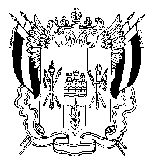 ТЕРРИТОРИАЛЬНАЯ ИЗБИРАТЕЛЬНАЯ КОМИССИЯРОДИОНОВО-НЕСВЕТАЙСКОГО РАЙОНАРОСТОВСКОЙ ОБЛАСТИПОСТАНОВЛЕНИЕ01 октября  2021  г.                                                                                     № 30-4 сл. Родионово-Несветайская19 сентября 2021 года состоялись выборы депутатов Собрания депутатов Большекрепинского сельского поселения пятого созыва.В соответствии с частью 9 статьи 65 Областного закона от 12.05.2016 № 525-ЗС «О выборах и референдумах в Ростовской области», на основании постановления Территориальной избирательной комиссии  Родионово-Несветайского района Ростовской области от 24 сентября 2021 г. № 29-3 «Об общих результатах выборов депутатов Собрания депутатов Большекрепинского сельского поселения пятого созыва» и в связи с выполнением кандидатами, избранными депутатами, требований п.1 ст.65 Областного закона от 12.05.2016 № 525-ЗC «О выборах и референдумах в Ростовской области»,Территориальная избирательная комиссия Родионово-Несветайского района Ростовской области  ПОСТАНОВЛЯЕТ:1.Зарегистрировать избранных депутатов Собрания депутатов Большекрепинского сельского поселения пятого созыва:1. Агееву Ольгу Павловну.2. Гавриленко Инну Александровну.3. Демчук Юлию Анатольевну.4. Добринец Евгения Евгеньевича.5. Игнатенко Владимира Петровича.6. Качуровскую Виолетту Сергеевну.7. Ким Александра Викторовича.           8. Мандрыкину Ольгу Александровну.           9. Просторную Светлану Владимировну.10. Фарафонова Алексея Александровича.2. Выдать избранным депутатам удостоверение об избрании депутатом Собрания депутатов Большекрепинского сельского поселения пятого созыва.3. Разместить настоящее постановление на странице Территориальной избирательной комиссии Родионово-Несветайского района Ростовской области  в информационно-телекоммуникационной сети «Интернет».4. Контроль за выполнением настоящего постановления возложить 
на председателя Территориальной избирательной комиссии Родионово-Несветайского района Ростовской области М.В.Золотухину.Председатель комиссии					        М.В.Золотухина			Секретарь комиссии                                                                Л.А.Горшкова			О регистрации депутатов Собрания депутатов Большекрепинского сельского поселения пятого созыва